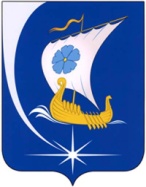 Администрация Пучежского муниципального района Ивановской областиП О С Т А Н О В Л Е Н И Еот   .    .2023 г.                                                                                    №      -пг. ПучежО внесении изменений в постановление администрации Пучежского муниципального района от 09.12.2022г № 662-п «Об утверждении муниципальной программы Пучежского городского поселения Пучежского муниципального района «Дорожная деятельность на территории Пучежского городского поселения» Руководствуясь статьей 179 Бюджетного кодекса РФ, Уставом Пучежского муниципального района, Порядком  разработки, реализации и оценки эффективности муниципальных программ Пучежского городского поселения Пучежского муниципального района, регламентирующим вопросы принятия решения о разработке муниципальных программ Пучежского городского поселения Пучежского муниципального района, их формирования и реализации, определяющим правила проведения и критерии оценки эффективности реализации муниципальных программ Пучежского городского поселения Пучежского муниципального района, утвержденным постановлением администрации Пучежского муниципального района от 16.11.2015г № 410-п,постановляю:1. Внести в постановление Пучежского муниципального района от 09.12.2022 г. № 662-п «Об утверждении муниципальной программы Пучежского городского поселения Пучежского муниципального «Дорожная деятельность на территории Пучежского городского поселения», следующее изменение:1.1 Пункт 4 постановления изложить в следующей редакции:«4 Настоящее постановление разместить на официальном сайте администрации Пучежского муниципального района и опубликовать в «Правовом вестнике Пучежского муниципального района».2. Настоящее постановление разместить на официальном сайте администрации Пучежского муниципального района и опубликовать в «Правовом вестнике Пучежского муниципального района.»3. Настоящее постановление вступает в силу после его официального опубликования.Глава Пучежского муниципального района                                   И.Н.  Шипков